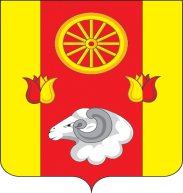 АдминистрацияПодгорненского сельского поселенияРАСПОРЯЖЕНИЕ20.10.2022                                                       № 55                                                с. ПодгорноеОб утверждении норм бесплатной выдачиспецодежды, спецобуви и других средств индивидуальной защиты в Администрации Подгорненского сельского поселения             В целях обеспечения работников бесплатной спецодеждой, спецобувью и другими средствами индивидуальной защиты в соответствии с приказами Минздравсоцразвития России от 01.06.2009 № 290н, Минтруда России от 09.12.2014 № 997н,           1.Утвердить с 01.03.2022 года  нормы бесплатной выдачи спецодежды, спецобуви и других средств индивидуальной защиты работникам следующих профессий Администрации Подгорненского сельского поселения:        2.Выдаваемые работникам средства индивидуальной защиты должны соответствовать их полу, росту, размерам, условиям выполняемой работы, должны обеспечивать безопасность труда.        3.Ответственному за организацию работ по охране труда и за состояние охраны труда в администрации Подгорненского сельского поселения организовать надлежащий учет и контроль за выдачей работникам СИЗ. Выдача работникам и сдача ими средств индивидуальной защиты должны записываться в личную карточку учета выдачи СИЗ.        4.Работникам по окончании работы запрещается выносить СИЗ за пределы учреждения.         5.Настоящее распоряжение распространяется на отношения, возникшие с 01.03.2022 года и  подлежит опубликованию (обнародованию)  путем размещения на официальном сайте Администрации Подгорненского сельского поселения, в информационно-телекоммуникационной сети «Интернет».         6.Контроль за исполнением настоящего распоряжения оставляю за собой.Глава Администрации  Подгорненскогосельского поселения   	                                                                             Л.В. ГорбатенкоПрофессияНормы бесплатной выдачи спецодежды, спецобуви и других средств индивидуальной защитыНормы выдачи на годВодительКостюм для защиты от общих производственных загрязнений и механических воздействий1 шт.ВодительПерчатки с точечным покрытием12 парВодительПерчатки резиновые или из полимерных материаловДежурныеУборщик служебных помещенийКостюм для защиты от общих производственных загрязнений и механических воздействий1 шт.Уборщик служебных помещенийИли халат для защиты от общих производственных загрязнений и механических воздействий1 шт.Уборщик служебных помещенийПерчатки с полимерным покрытием6 парУборщик служебных помещенийПерчатки резиновые или из полимерных материалов12 парИстопникКостюм для защиты от общих производственных загрязнений и механических воздействий1 шт.ИстопникИстопникСапоги резиновые с защитным подноском1 параИстопникПерчатки с полимерным покрытием12 парОчки защитные До износаСредство индивидуальной защиты органов дыхания фильтрующееДо износа